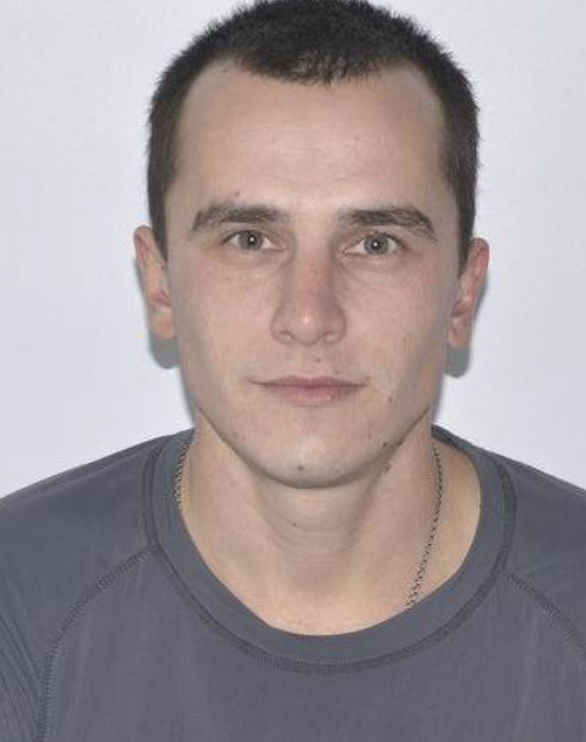 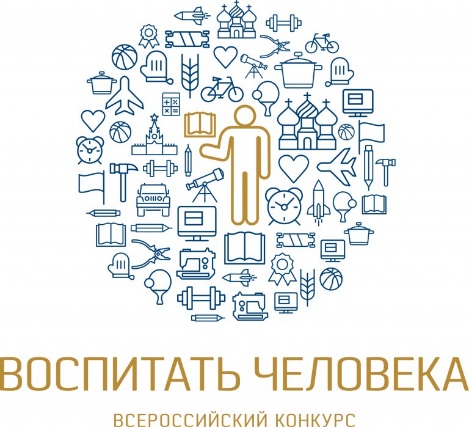 АНКЕТАучастника муниципального этапа Всероссийскогоконкурса педагогических работников«Воспитать человека»Субъект Российской ФедерацииСтавропольский край,город НевинномысскСведения о конкурсанте:Сведения о конкурсанте:Номинациявоспитание в детских и молодежных общественных объединенияхФ.И.О. конкурсанта (полностью)Момот Олег ВладимировичДата рождения (полностью)25.12.1989 г.Название образовательной организации (по Уставу)муниципальное бюджетное учреждение дополнительного образования «Дворец детского творчества» города НевинномысскаДолжность (по штатному расписанию)педагог дополнительного образованияСтаж работы общий педагогический/в занимаемой должности4 года 5 месяцевТелефон, электронная почта8-919-737-72-65olergon@rambler.ruЛичный сайт или профиль в социальных сетяхВконтакте:ID 31538091Опыт и результат участия в профессиональных конкурсахССЫЛКИ НА КОНКУРСНОЕ ПОРТФОЛИО(видеоматериал визитной карточки, новые формы воспитательных практик, цветное фото и т.д.):анкета участника Конкурса в соответствии с Приложением 1 к настоящему Положению;решение (заключение) муниципального оргкомитета о выдвижении педагога - победителя муниципального этапа для участия в краевом заочном этапе Конкурса;цветная портретная фотография участника в формате JPEG;видеоматериал визитной карточки участника заочного этапа по теме: «Воспитание – это…» в формате mp4 воспитательной практики (презентация практики в формате видео (продолжительность видеоролика - не более трёх минут) в соответствии с Приложением 2 к настоящему Положению;паспорт воспитательной практики (приложение 3).http://ddtnev.ruСведения о персональных наградах, почетных званиях (при наличии)Медаль «За ратную доблесть» 2016 год;Медаль «За службу на Кавказе» 2017 год.